VISITING PROFESSORS OF THE FIRST FACULTY OF MEDICINE, CHARLES UNIVERSITY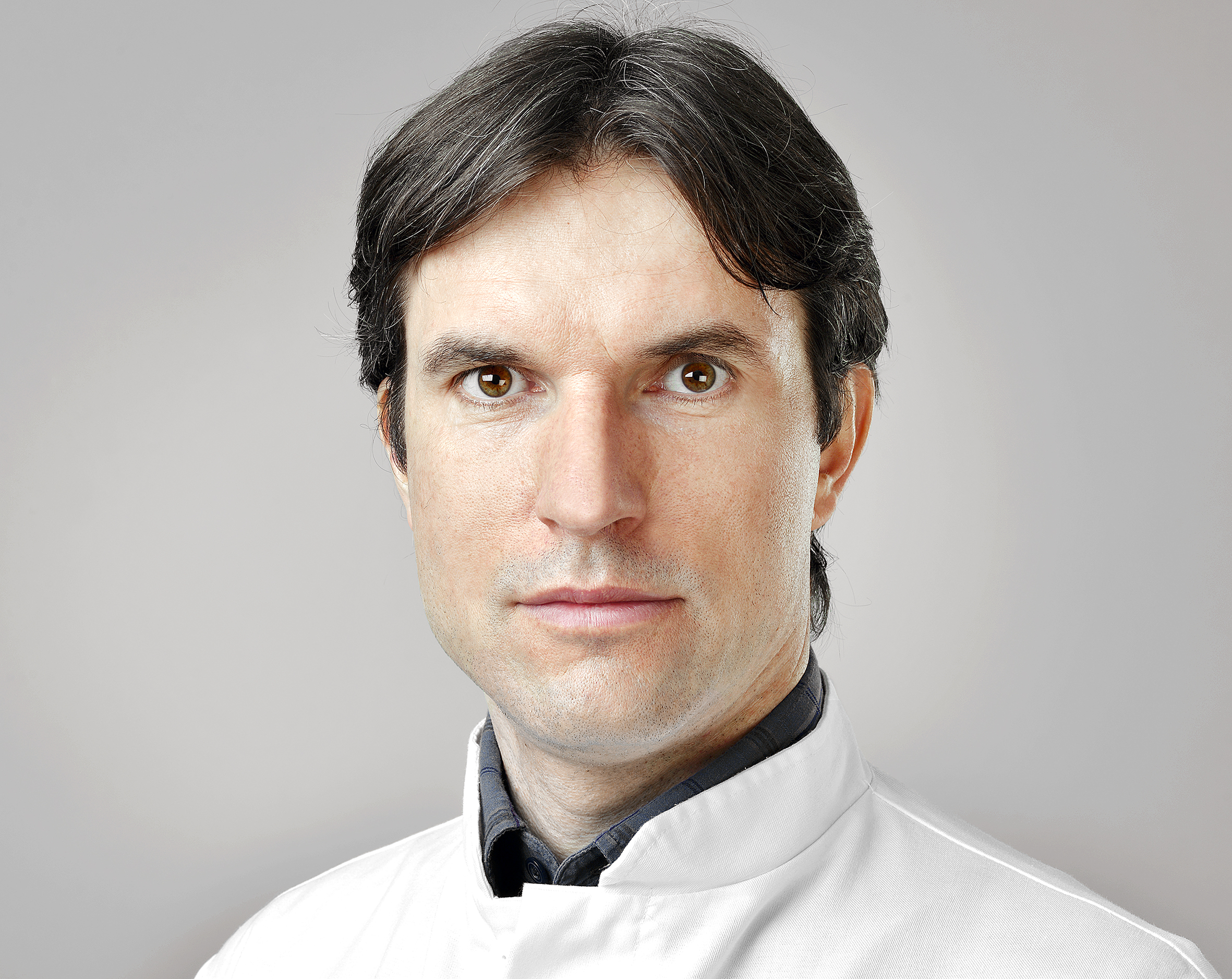 